Salacgrīvas novada čempionāts tenisā  „Kortu valdnieks”„B” grupa                                                                         2017.gada 5.jūnijāN.Vārds,uzvārds1.2.3.4.5.6.7.P.V.1.Sabīne Veide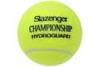 22 : 022 : 022 : 022 : 022 : 022 : 0121.2.Artis Bergs10 : 210 : 210 : 222 : 010 : 210 : 276.3.Juris Burdikovs10 : 222 : 022 : 022 : 010 : 210 : 294.4.Aldis Riekstiņš10 : 222 : 010 : 210 : 210 : 210 : 275.5.Mareks Rakuzovs00 : 200 : 200 : 222 : 011 : 210 : 237.6.Jānis Ozols10 : 222 : 022 : 022 : 022 : 110 : 2103.7.Armands Sergejevs10 : 222 : 022 : 022 : 022 : 022 : 0112.